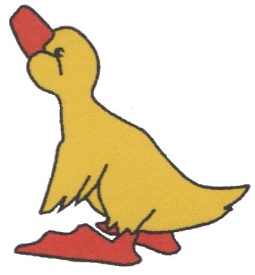 Witamy w Nowym Roku! Nowy Rok i nowe 
marzenia, do czego bardzo gorąco 
zachęcamy. Z Nowym Rokiem związane są 
też liczne przysłowia. Kilka z nich 
umieszczamy w naszym wydaniu 
gazetki. Pragniemy również wprowadzić Was w karnawałowy nastrój. Przeczytajcie nasz artykuł o balu karnawałowym. Niedawno obchodziliśmy Święto Trzech Króli. Czy wiecie, że wiąże się z ciekawymi ludowymi tradycjami? O tym również w styczniowym Mardziaku. Oprócz tego możecie zapoznać się z propozycją filmu na długie, zimowe wieczory, rozwiązać krzyżówki i szyfrowankę. Dodatkowo przekazujemy rady na bezpieczne ferie zimowe. Pamiętamy również o naszych Kochanych Babciach i Dziadkach, którym składamy najserdeczniejsze życzenia. Życzymy wspaniałego czasu 
z Mardziakiem! Nagrodę w konkursie krzyżówkowym wylosował Karol Keller 
z 1a. Gratulujemy!

„ Nowy Rok”Nowy Rok – nowe wyzwaniaKażdy pomysły swoje przedstawia,Nowy Rok do zapełnienia,Wejdą do niego marzenia, wspomnieniaKażdy dostaje szansę nową,Więc polecam rusz, rusz swoją głową.Wszystkiego co najlepsze w Nowym Roku od całej Redakcji Mardziak                                                            Ola Rosińska kl. 4e
                                       (w imieniu Redakcji Mardziak)„Na Nowy Rok przybywa dnia na barani skok”.„Co Nowy Rok nakaże, to wrzesień pokaże”.„Nowy Rok pogodny, zbiór będzie dorodny”.„Na Nowy Rok pogoda - będzie w polu uroda”.„Nowy Rok nastaje, każdemu ochoty dodaje”.„Noworoczna pogoda słońcu w lecie sił doda„Gdy trzech Króli mrozem trzyma będzie jeszcze długa zima”.„Na Trzech Króli słońce świeci wiosna do nas pędem leci”.                                                                   Redakcja Mardziak

21 stycznia obchodzimy Dzień Babci, a 22 stycznia Dzień Dziadka. Święta te mają w Polsce tradycję trwające ponad pół wieku. Pojawiły się bowiem w latach 60-tych ubiegłego wieku. Są to święta, które dają naszym najbliższym dużo ciepła, radości 
i miłości. Wnukowie mogą okazać szacunek swoim dziadkom 
i babciom. Laurka, ręcznie robiony upominek, piosenka, wierszyk na tę okazję – każdy prezent jest dobry. Ważne, żeby był to prezent od serca, bo takie najbardziej cenią sobie babcie 
i dziadkowie. Babcia i dziadek to bardzo ważne osoby w życiu dziecka. Na nasze smutki mają słodkie i pyszne rozwiązania, znajdą radę na każde nasze zmartwienie.W dniu Waszego Święta kochani dziadkowie i kochane babcie życzymy Wam z całego serca zdrowia, szczęścia i pomyślności.Zuzia Kuśmierowska kl. 3a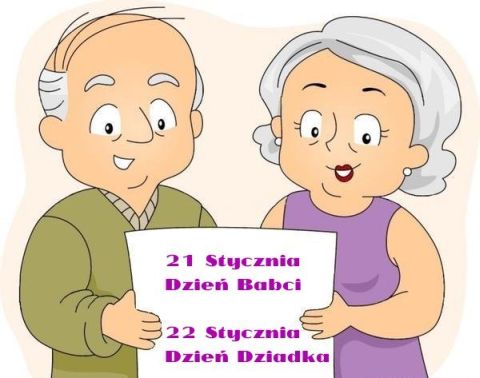 Karnawał to okres zimowych balów, maskarad, pochodów 
i zabaw. Rozpoczyna się najczęściej w Trzech Króli, a kończy 
we wtorek przed Środą Popielcową, która oznacza początek „Wielkiego Postu” i oczekiwanie na Wielkanoc. W okresie karnawału w szkołach organizowane są bale, podczas których dzieci przebierają się za różne postacie.Karnawał kończy się tłustym czwartkiem, w którym jemy faworki i pączki.9 stycznia w naszej szkole odbył się bal karnawałowy dla klas 
0-3. Zabawa trwała od godziny 9:00 do 11:00. Pląsy, zabawy 
i konkursy prowadziła para wodzirejów. Dzieci były przebrane 
w różne ciekawe i kolorowe stroje. Wszyscy bawili się bardzo dobrze, a w przerwie balu udali się do klas na mały poczęstunek.Wspomnienia z zabawy zostaną na pamiątkowych zdjęciach 
i w naszych sercach do następnego roku.Maja Stefańczuk kl. 3a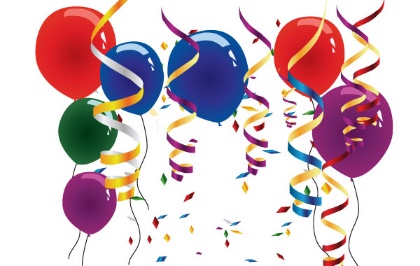 Święto Objawienia pańskiego, zwane potocznie Świętem Trzech Króli przypada 6 stycznia i wiąże 
się z ciekawymi tradycjami. Zwyczaj święcenia tego dnia złota i kadzidła wykształcił się na przełomie XV i XVI wieku. Poświęcanym kadzidłem, którym była żywica z jałowca, okadzano domy, co miało znaczenie symbolicznego zabezpieczenia go przed chorobami i nieszczęściami. 
W tym samym celu poświęconym złotem dotykano szyi.Po uroczystym obiedzie podawano ciasto z migdałem. Ten, kto go odnalazł w swoim kawałku, zostawał „królem migdałowym”. Znany był też zwyczaj chodzenia dzieci z gwiazdą, które pukając do domów, otrzymywały rogale, zwane „szczodrakami”. Śpiewano przy tym kolędy o Trzech Królach.  Od XVIII wieku upowszechnił się także zwyczaj święcenia kredy, którą zwyczajowo w święto Trzech Króli na drzwiach wejściowych w wielu domach pisano litery: C†M†B 
lub K+M+B oraz datę bieżącego roku. W polskiej tradycji ludowej dzień ten był czasem kolędowania przebierańców, którzy jako Trzej Królowie z towarzyszącymi im innymi postaciami odwiedzali okoliczne domy z życzeniami pomyślności i odtwarzali sceny przybycia do Betlejem. W wielu miastach w Polsce uroczystość  Objawienia Pańskiego świętowana jest przez Orszak Trzech Króli: uliczne jasełka, połączone ze wspólnym kolędowaniem rodziców i dzieci.                                                                                         Redakcja Mardziak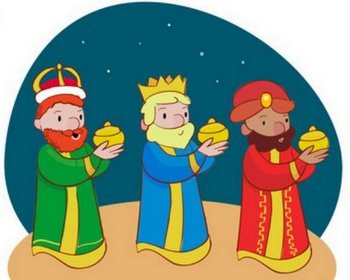 Polecamy na długie zimowe wieczory„Paddington” cz. 1 i 2 – film przygodowy; 
czas 1 godz. 35 min. (cz.1) oraz 1 godz. 44 min (cz.2)Dzisiaj chciałabym Wam opowiedzieć o filmach, które spodobają się wszystkim – dzieciom i ich rodzicom. Jest to seria przygodowych filmów o niedźwiadku, który ma na imię Paddington. Zwierzak pochodzi z Peru, 
ale musiał opuścić swoje rodzinne okolice i trafił 
do Londynu, gdzie przygarnęła go sympatyczna rodzina Brown’ów. W stolicy Wielkiej Brytanii spotykają misia niesamowite 
i zabawne przygody. Wiele rzeczy jest dla niego nowych i niecodziennych, dlatego cały czas pakuje się w kłopoty.Filmy zainspirowane są serią książek Michaela Bonda, który pewnego dnia zobaczył w sklepie pluszowego misia. Bardzo mu się spodobał i kupił go swojej żonie 
w prezencie świątecznym. Pierwsza książka 
o Paddingtonie odniosła taki sukces, że autor napisał 
18 kolejnych.Powstały już dwie części filmu i producent zapowiedział trzecią, ale nie znamy jeszcze daty premiery. Czekamy 
z niecierpliwością!                                                            Sonia Hunin, kl. 4e



Rady na bezpieczne ferieNiedługo ferie zimowe. Ważne jest, żeby podczas ferii zachować ostrożność. Oto kilka zasad bezpieczeństwa:Pamiętaj, że gdy jeździsz na nartach 
i snowboardzie trzeba założyć kask!Nigdy, ale nigdy przenigdy nie wchodź 
na zamarznięte zbiorniki wodne!!!Nie zjeżdżaj na sankach z górki w pobliżu jezdni lub innej drogi!Nie stój pod soplami lodu, bo mogą spaść Ci 
na głowę!!!Pamiętaj również by nie rozmawiać 
z nieznajomymi, nawet jeżeli proponują Tobie słodycze!!!Ubieraj się ciepło i stosownie do pogody!Nie rzucaj śnieżkami w auta 
ani w przechodniów!!!Gdy jesteś w jakimś miejscu pamiętaj, żeby przeczytać regulamin, a co najważniejsze stosować się do niego!!!Mam nadzieję, że zapamiętacie te rady. Oczywiście różne miejsca mają swoje zasady, ale te powyżej dotyczą każdego miejsca publicznego.Życzę wszystkim bezpiecznych ferii!!!                                                           
 Maja Skierczyńska, kl. 4e

Wycieczka po śniegu saniami ciągniętymi przez konie.Jeździmy po nim na łyżwachLepimy go ze śnieguZjeżdżamy na nich ze stoku, są parzysteJeździmy w nich po lodziePrzed świętami pieczemy je z rodziną 
i ozdabiamy lukremUbieramy ją z rodziną przed świętamiNoworoczne wystrzałyMożna z niego ulepić bałwana…ciągnie sanie MikołajaMożna zjeżdżać na nich z górkiRzucamy nimi w przyjaciół, zimowa zabawa
Bianka Balcerek  kl. 3a
Kupon konkursowy
Rozwiązanie krzyżówki:……………………………………………………………………………………………………………………………Imię i nazwisko: ......................................Klasa: .................  
Kupony prosimy wrzucać do urny „Mardziaka” do 20.02.2019 r.
Uzupełnij wyniki i uporządkuj w kolejności 
od najmniejszego do największego wraz 
z przypisaną literą, a otrzymasz hasło:9x5=__K                  5+3=__Y                                  9X6=__!                                                 10+10=__R1+1=__N                 10-6=__O                                   3x2=__W                                                    4x6=__OOpracowała: Ala Ambroziak kl. 3a123456789101112WynikLitera